注册费电子发票申请流程申请电子发票仅对成功线上支付的参会用户（或团队）开放，凡线上支付成功的用户后台可以查看到线上支付订单号；发票申请时间：11月12日-11月22日（请务必在11月22日之前完成开票）；电子发票一经开出，概不退换；银行汇款、现场刷公务卡的代表请在现场扫码开票；发票开出后，可登陆个人中心，点击发票链接下载电子发票；发票咨询电话：宋梦华18611571671；电子发票申请流程图：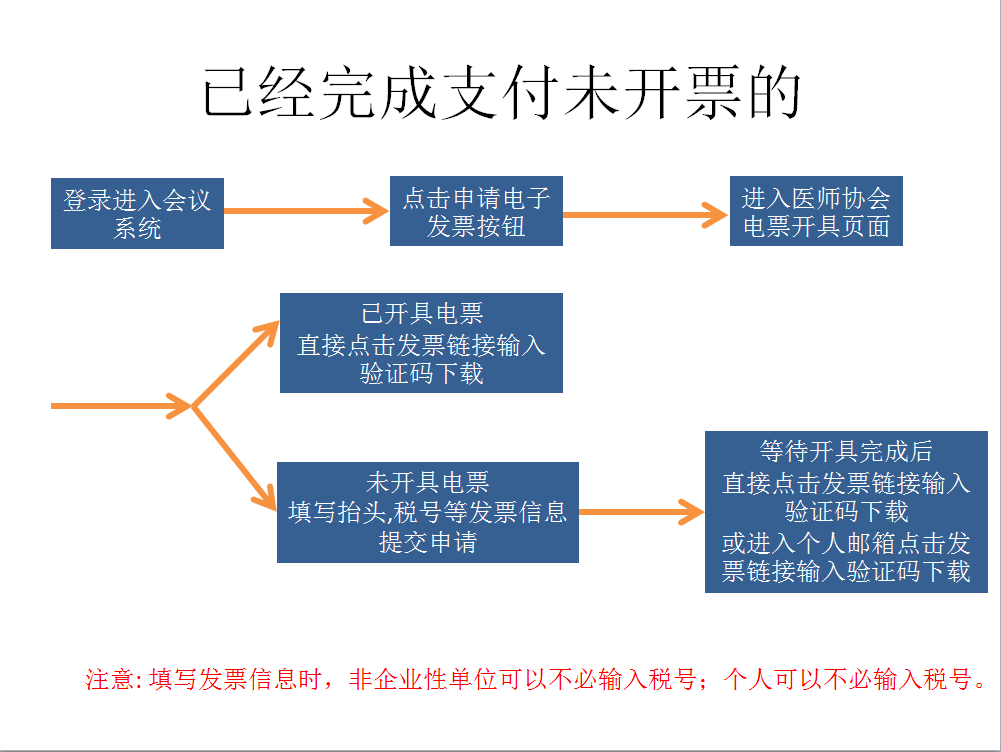 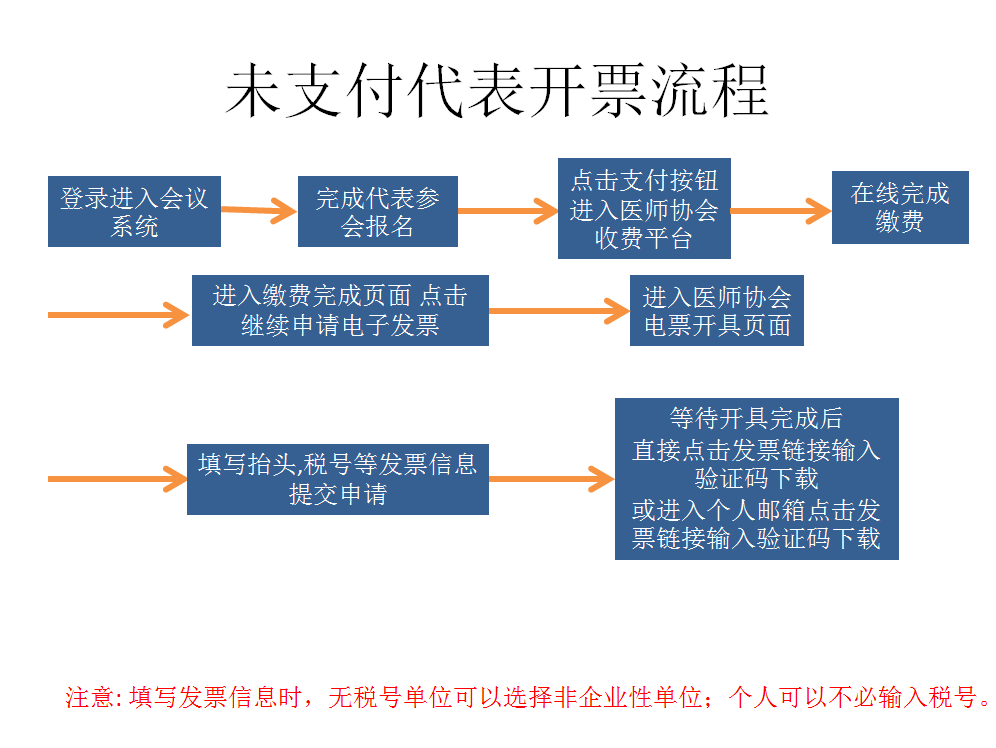 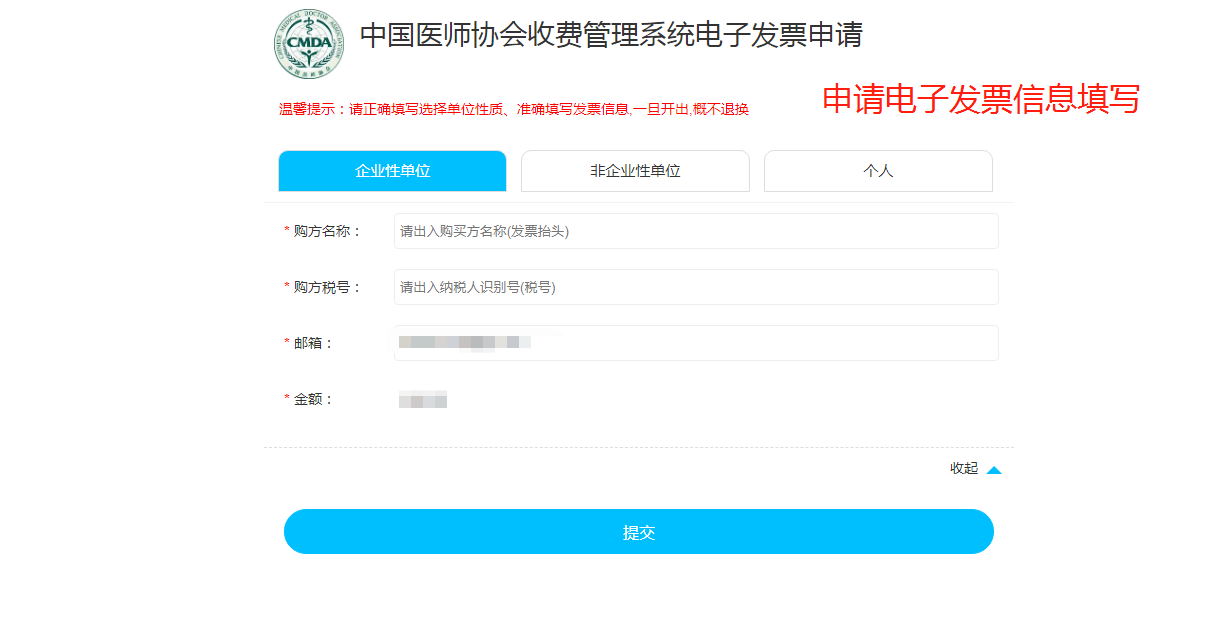 个人申请电子发票通道（电脑端&手机端）：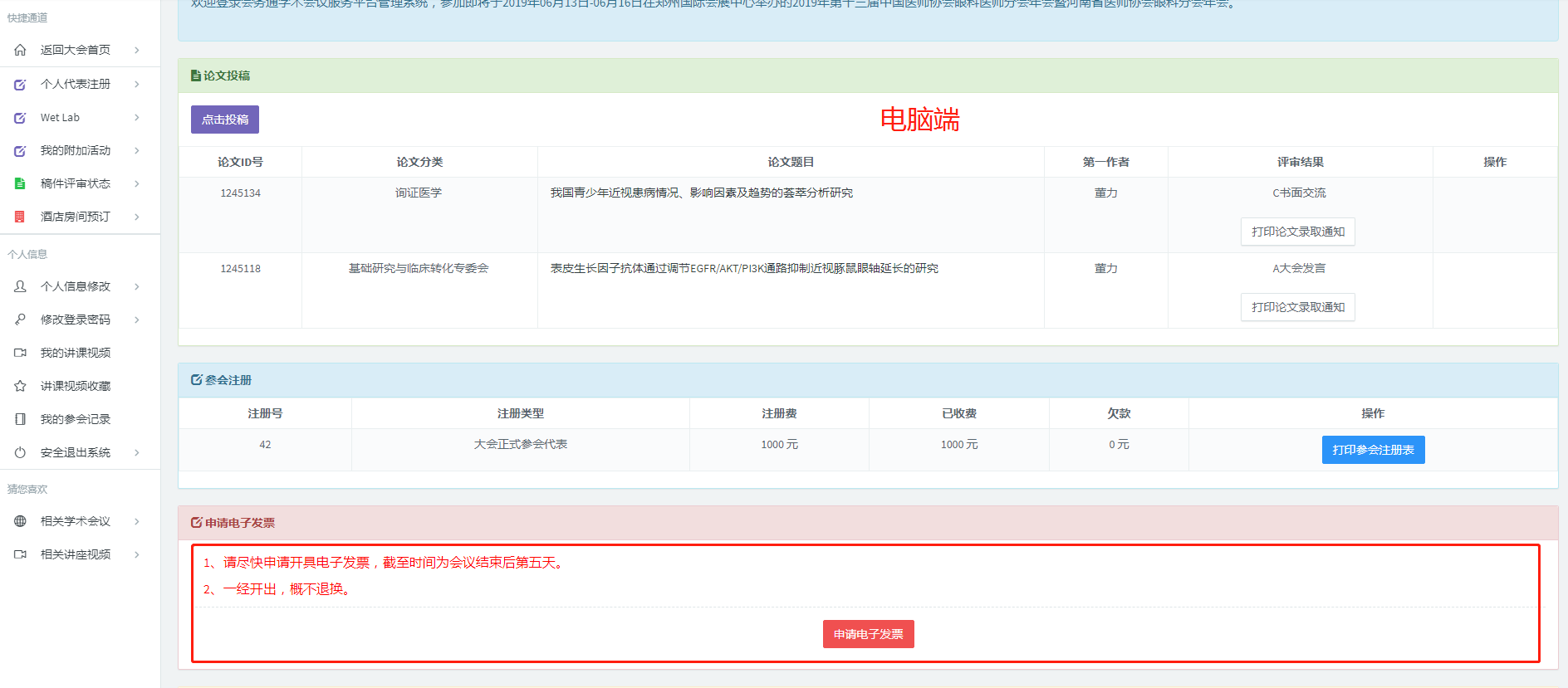 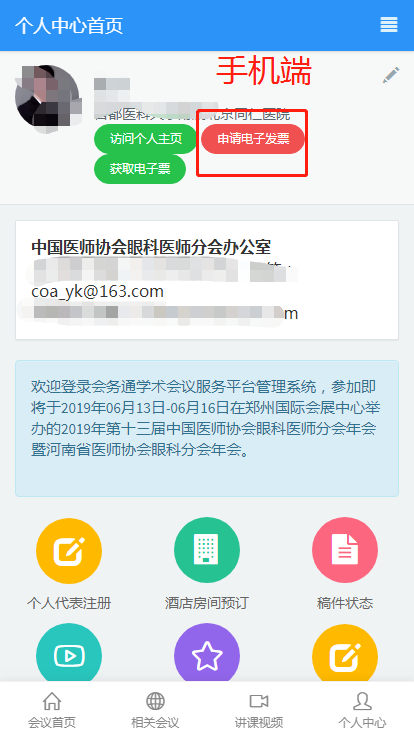 团队注册申请电子发票通道（电脑端&手机端）：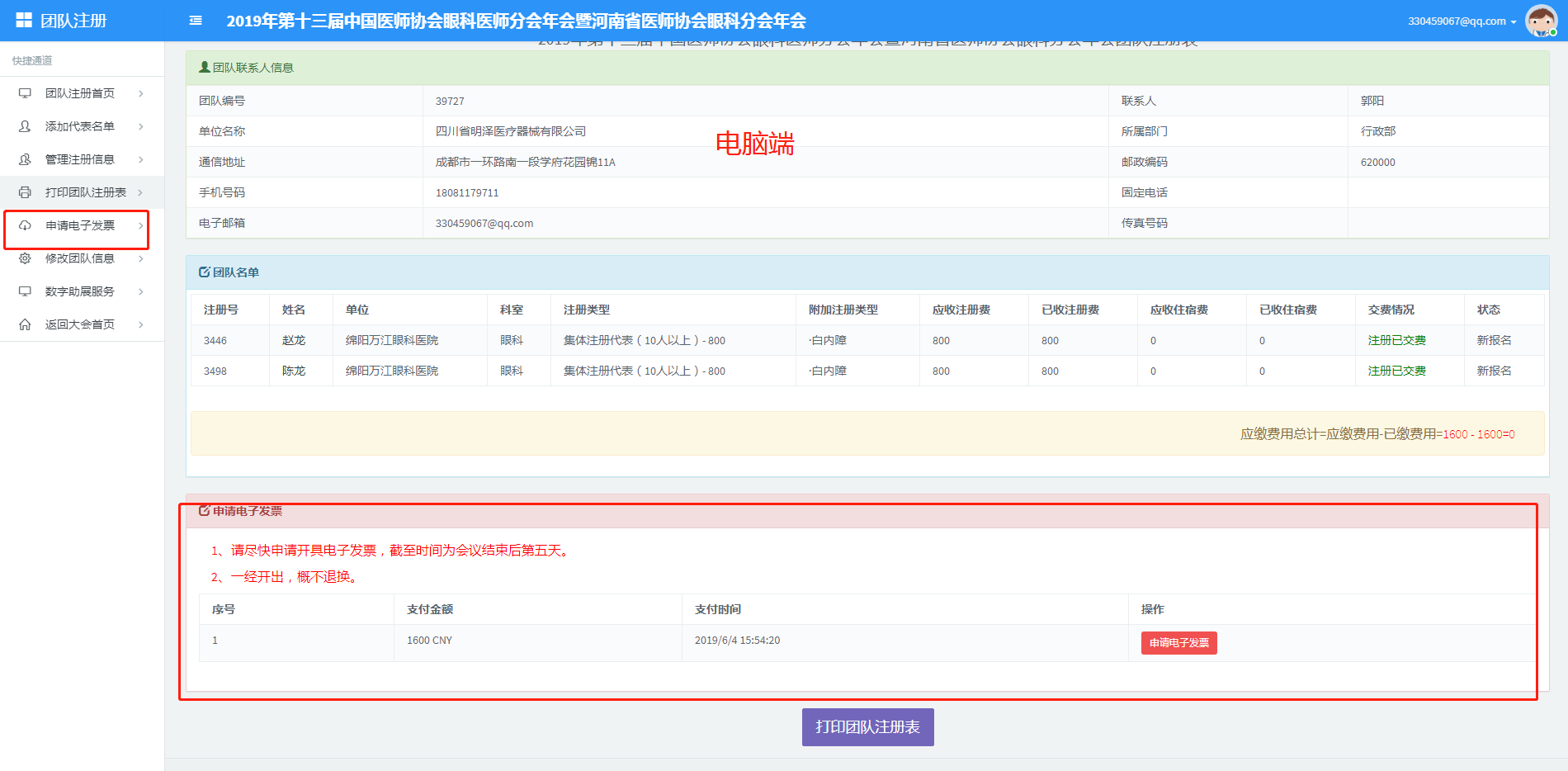 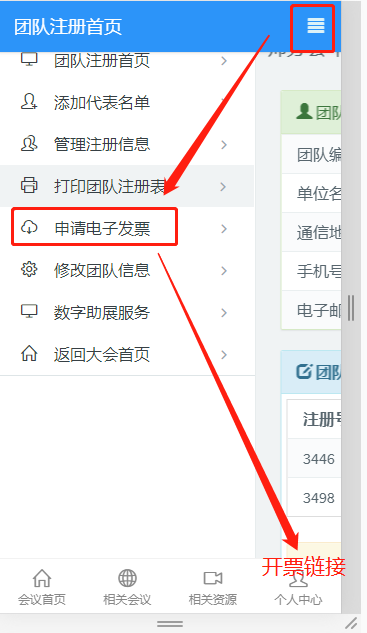 填写申请开票信息：